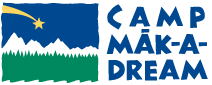 Proposed Auction Item Notification FormName of Auction Item/Experience: __________________________________________________Estimated Fair Market Value of Auction Item/Experience: _$___________________________Solicitor Name: ____________________________________________________Solicitor Address: ____________________________________________________________________Solicitor Phone Number: _____________________________________________Solicitor Email Address: ______________________________________________Donor Name (if different from Solicitor): ______________________________________________Donor Address: _____________________________________________________________________Donor Phone Number: _______________________________________________Donor Email Address: ________________________________________________Description of Auction Item/Experience:__________________________________________________________________________________________________________________________________________________________________________________________________________________________________________________________________________________________________________________________________________________________________________________________________________________________________________________________________________________________________________Website (URL) associated with item/experience: ______________________________________Please send any photos or additional information you have about the item/experience when you return this form to Courtney, event manager at Camp Mak-A-Dream, at Courtney@campdream.org.If you have any questions or want to run ideas by someone, please call 406-549-5987 and ask to speak with Courtney or Kim.THANK YOU FOR YOUR SUPPORT AND HELP IN MAKING OUR 25TH ANNIVERSARY GALA THE BEST CELEBRATION OF CAMP EVER!